PENERAPAN PRINSIP-PRINSIP HYGIENE SANITASI MAKANAN RUMAH MAKAN JOGLONE KARTO  KECAMATAN TAKERAN KABUPATEN MAGETAN TAHUN 2023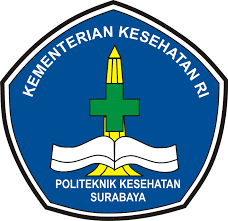 NIMAS TIRTAPERWITASARI CHRISTI KARIYADINIM. P27833220054KEMENTERIAN KESEHATAN RIPOLITEKNIK KESEHATAN KEMENKES SURABAYAJURUSAN KESEHATAN LINGKUNGANPROGRAM STUDI SANITASI PROGRAM DIPLOMA III KAMPUS MAGETANTAHUN 2023PENERAPAN PRINSIP-PRINSIP HYGIENE SANITASI MAKANAN RUMAH MAKAN JOGLONE KARTO KECAMATAN TAKERAN KABUPATEN MAGETAN TAHUN 2023NIMAS TIRTAPERWITASARI CHRISTI KARIYADINIM. P27833220054KEMENTERIAN KESEHATAN RIPOLITEKNIK KESEHATAN KEMENKES SURABAYAJURUSAN KESEHATAN LINGKUNGANPROGRAM STUDI SANITASI PROGRAM DIPLOMA III KAMPUS MAGETANTAHUN 2023